Resource Consent Application & Assessment of Environmental EffectsMake, Alter or Install Bore(s)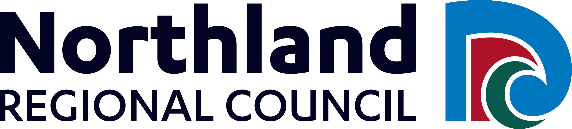 Whangārei Office	Phone:	09 470 1200	Fax:	09 470 1202Kaitāia Office	Phone:	09 408 6600Waipapa Office	Phone	09 470 1200Ōpua Office	Phone:	09 402 7516Dargaville Office	Phone:	09 439 3300Free Phone		0800 002 004Email		@nrc.govt.nzWebsite	www.nrc.govt.nzThis application is made under section 88/section 127 of the Resource Management Act 1991To:	Consents DepartmentNorthland Regional CouncilPrivate Bag 9021Whangārei Mail CentreWhangārei 0148IMPORTANT NOTES TO THE APPLICANTPlease read the notes below.Your application must include an Assessment of Effects on the Environment.  This form and the associated Information Requirement Booklet will help you prepare it.Depending on the location, quantity and intended use of the groundwater to be abstracted from the bore, you may require a resource consent to take groundwater from the Northland Regional Council.When siting your bore you should consider the location in terms of compliance with the Rules permitting abstraction in the Regional Water and Soil Plan for Northland.  You should also consider any effects on water levels in neighbouring bores.  Such effects may influence the likelihood of obtaining a consent to take groundwater at the volume you require.  It is strongly advised that you apply for any necessary consent to take groundwater at the same time as a consent to alter or install your bore.If you are not sure if you need a consent to take water from your bore, please check with the appropriate staff at the Northland Regional Council.The granting of a resource consent – to make, alter or install a bore does not guarantee or imply any of the following:That the bore is suitable for the purpose required.That the bore will penetrate water-bearing material.That the Consent Holder will have access to any water in the bore, either physically (in terms of access) or legally (in terms of authorisation).A.	GeneralA.	GeneralA.	GeneralA.	GeneralA.	GeneralA.	GeneralA.	GeneralFull Name & Address of Applicant:(in full, e.g. Albert William Jones, and Mary Anne Jones or full registered Company Name)Full Name & Address of Applicant:(in full, e.g. Albert William Jones, and Mary Anne Jones or full registered Company Name)Applicant’s Contact Details:Applicant’s Contact Details:Applicant’s Contact Details:Applicant’s Contact Details:Applicant’s Contact Details:Applicant’s Contact Details:Applicant’s Contact Details:Business:Business:Fax:Fax:Home:Home:Mobile:Mobile:Email:Email:Property Owner’s Name and Address(if different):(in full, e.g. Albert William Jones, and Mary Anne Jones or full registered Company Name)Property Owner’s Name and Address(if different):(in full, e.g. Albert William Jones, and Mary Anne Jones or full registered Company Name)Property Owner’s Contact Details:Property Owner’s Contact Details:Property Owner’s Contact Details:Property Owner’s Contact Details:Property Owner’s Contact Details:Property Owner’s Contact Details:Property Owner’s Contact Details:Business:Fax:Fax:Home:Mobile:Mobile:Name & Address of Driller or Person Carrying out the Works:Name & Address of Driller or Person Carrying out the Works:Driller’s Contact Details:Driller’s Contact Details:Driller’s Contact Details:Driller’s Contact Details:Driller’s Contact Details:Driller’s Contact Details:Driller’s Contact Details:Phone:Phone:Fax:Fax:Email:Email:Mobile:Mobile:B.	Location of the Proposed Drilling ActivityB.	Location of the Proposed Drilling ActivityStreet Address:Street Address:Legal Description:Legal Description:Map Reference:Map Reference:Occupier of Land:Occupier of Land:Telephone:Telephone:Attach a property plan that clearly indicates the location of the following:site of proposed drilling activities,roads, property boundaries, fences, buildings and other structures,springs, streams, rivers, lakes and saltwater bodies within 500 metre radius of the proposed bore, any other bores on your property, neighbouring properties, and distance between bores, within 500 metres of the proposed bore,any potential contamination within 200 metres of the proposed drilling activities and the location of any septic tank and/or soakage fields.Attach a property plan that clearly indicates the location of the following:site of proposed drilling activities,roads, property boundaries, fences, buildings and other structures,springs, streams, rivers, lakes and saltwater bodies within 500 metre radius of the proposed bore, any other bores on your property, neighbouring properties, and distance between bores, within 500 metres of the proposed bore,any potential contamination within 200 metres of the proposed drilling activities and the location of any septic tank and/or soakage fields.C.	Description of Proposed Drilling ActivitiesC.	Description of Proposed Drilling ActivitiesC.	Description of Proposed Drilling ActivitiesC.	Description of Proposed Drilling ActivitiesC.	Description of Proposed Drilling ActivitiesC.	Description of Proposed Drilling ActivitiesC.	Description of Proposed Drilling ActivitiesC.	Description of Proposed Drilling ActivitiesC.	Description of Proposed Drilling ActivitiesC.	Description of Proposed Drilling ActivitiesC.	Description of Proposed Drilling ActivitiesC.	Description of Proposed Drilling ActivitiesC.	Description of Proposed Drilling ActivitiesC.	Description of Proposed Drilling ActivitiesC.	Description of Proposed Drilling ActivitiesC.	Description of Proposed Drilling ActivitiesC.	Description of Proposed Drilling ActivitiesC.	Description of Proposed Drilling ActivitiesC.	Description of Proposed Drilling ActivitiesC.	Description of Proposed Drilling ActivitiesC.	Description of Proposed Drilling ActivitiesC.	Description of Proposed Drilling ActivitiesC.	Description of Proposed Drilling ActivitiesC.	Description of Proposed Drilling ActivitiesC.	Description of Proposed Drilling ActivitiesC.1	Number of bores associated with the proposed drilling activities?C.1	Number of bores associated with the proposed drilling activities?C.1	Number of bores associated with the proposed drilling activities?C.1	Number of bores associated with the proposed drilling activities?C.1	Number of bores associated with the proposed drilling activities?C.1	Number of bores associated with the proposed drilling activities?C.1	Number of bores associated with the proposed drilling activities?C.1	Number of bores associated with the proposed drilling activities?C.1	Number of bores associated with the proposed drilling activities?C.1	Number of bores associated with the proposed drilling activities?C.1	Number of bores associated with the proposed drilling activities?C.1	Number of bores associated with the proposed drilling activities?C.1	Number of bores associated with the proposed drilling activities?C.1	Number of bores associated with the proposed drilling activities?C.1	Number of bores associated with the proposed drilling activities?C.2	What will the bore be used for?   (tick appropriate box)	Domestic		Stock		Community Water Supply	Irrigation		Industrial/Commercial		Monitoring/ExploratoryC.2	What will the bore be used for?   (tick appropriate box)	Domestic		Stock		Community Water Supply	Irrigation		Industrial/Commercial		Monitoring/ExploratoryC.2	What will the bore be used for?   (tick appropriate box)	Domestic		Stock		Community Water Supply	Irrigation		Industrial/Commercial		Monitoring/ExploratoryC.2	What will the bore be used for?   (tick appropriate box)	Domestic		Stock		Community Water Supply	Irrigation		Industrial/Commercial		Monitoring/ExploratoryC.2	What will the bore be used for?   (tick appropriate box)	Domestic		Stock		Community Water Supply	Irrigation		Industrial/Commercial		Monitoring/ExploratoryC.2	What will the bore be used for?   (tick appropriate box)	Domestic		Stock		Community Water Supply	Irrigation		Industrial/Commercial		Monitoring/ExploratoryC.2	What will the bore be used for?   (tick appropriate box)	Domestic		Stock		Community Water Supply	Irrigation		Industrial/Commercial		Monitoring/ExploratoryC.2	What will the bore be used for?   (tick appropriate box)	Domestic		Stock		Community Water Supply	Irrigation		Industrial/Commercial		Monitoring/ExploratoryC.2	What will the bore be used for?   (tick appropriate box)	Domestic		Stock		Community Water Supply	Irrigation		Industrial/Commercial		Monitoring/ExploratoryC.2	What will the bore be used for?   (tick appropriate box)	Domestic		Stock		Community Water Supply	Irrigation		Industrial/Commercial		Monitoring/ExploratoryC.2	What will the bore be used for?   (tick appropriate box)	Domestic		Stock		Community Water Supply	Irrigation		Industrial/Commercial		Monitoring/ExploratoryC.2	What will the bore be used for?   (tick appropriate box)	Domestic		Stock		Community Water Supply	Irrigation		Industrial/Commercial		Monitoring/ExploratoryC.2	What will the bore be used for?   (tick appropriate box)	Domestic		Stock		Community Water Supply	Irrigation		Industrial/Commercial		Monitoring/ExploratoryC.2	What will the bore be used for?   (tick appropriate box)	Domestic		Stock		Community Water Supply	Irrigation		Industrial/Commercial		Monitoring/ExploratoryC.2	What will the bore be used for?   (tick appropriate box)	Domestic		Stock		Community Water Supply	Irrigation		Industrial/Commercial		Monitoring/ExploratoryC.2	What will the bore be used for?   (tick appropriate box)	Domestic		Stock		Community Water Supply	Irrigation		Industrial/Commercial		Monitoring/ExploratoryC.2	What will the bore be used for?   (tick appropriate box)	Domestic		Stock		Community Water Supply	Irrigation		Industrial/Commercial		Monitoring/ExploratoryC.2	What will the bore be used for?   (tick appropriate box)	Domestic		Stock		Community Water Supply	Irrigation		Industrial/Commercial		Monitoring/ExploratoryC.2	What will the bore be used for?   (tick appropriate box)	Domestic		Stock		Community Water Supply	Irrigation		Industrial/Commercial		Monitoring/ExploratoryC.2	What will the bore be used for?   (tick appropriate box)	Domestic		Stock		Community Water Supply	Irrigation		Industrial/Commercial		Monitoring/ExploratoryC.2	What will the bore be used for?   (tick appropriate box)	Domestic		Stock		Community Water Supply	Irrigation		Industrial/Commercial		Monitoring/ExploratoryC.2	What will the bore be used for?   (tick appropriate box)	Domestic		Stock		Community Water Supply	Irrigation		Industrial/Commercial		Monitoring/ExploratoryC.2	What will the bore be used for?   (tick appropriate box)	Domestic		Stock		Community Water Supply	Irrigation		Industrial/Commercial		Monitoring/ExploratoryC.2	What will the bore be used for?   (tick appropriate box)	Domestic		Stock		Community Water Supply	Irrigation		Industrial/Commercial		Monitoring/ExploratoryC.2	What will the bore be used for?   (tick appropriate box)	Domestic		Stock		Community Water Supply	Irrigation		Industrial/Commercial		Monitoring/ExploratoryC.2	What will the bore be used for?   (tick appropriate box)	Domestic		Stock		Community Water Supply	Irrigation		Industrial/Commercial		Monitoring/Exploratory	Other, provide details	Other, provide details	Other, provide details	Other, provide details	Other, provide details	Other, provide details	Other, provide details	Other, provide details	Other, provide detailsC.3	How much water will be taken from the bore(s)?(i.e. cubic metres per day, and litres per seconds)C.3	How much water will be taken from the bore(s)?(i.e. cubic metres per day, and litres per seconds)C.3	How much water will be taken from the bore(s)?(i.e. cubic metres per day, and litres per seconds)C.3	How much water will be taken from the bore(s)?(i.e. cubic metres per day, and litres per seconds)C.3	How much water will be taken from the bore(s)?(i.e. cubic metres per day, and litres per seconds)C.3	How much water will be taken from the bore(s)?(i.e. cubic metres per day, and litres per seconds)C.3	How much water will be taken from the bore(s)?(i.e. cubic metres per day, and litres per seconds)C.3	How much water will be taken from the bore(s)?(i.e. cubic metres per day, and litres per seconds)C.3	How much water will be taken from the bore(s)?(i.e. cubic metres per day, and litres per seconds)C.3	How much water will be taken from the bore(s)?(i.e. cubic metres per day, and litres per seconds)C.3	How much water will be taken from the bore(s)?(i.e. cubic metres per day, and litres per seconds)C.3	How much water will be taken from the bore(s)?(i.e. cubic metres per day, and litres per seconds)C.3	How much water will be taken from the bore(s)?(i.e. cubic metres per day, and litres per seconds)C.4	Do the proposed drilling activities relate to an existing bore?	No.  Go to C.5	Yes, provide reference number(s) and/or a description of the existing bore below then go to C.6C.4	Do the proposed drilling activities relate to an existing bore?	No.  Go to C.5	Yes, provide reference number(s) and/or a description of the existing bore below then go to C.6C.4	Do the proposed drilling activities relate to an existing bore?	No.  Go to C.5	Yes, provide reference number(s) and/or a description of the existing bore below then go to C.6C.4	Do the proposed drilling activities relate to an existing bore?	No.  Go to C.5	Yes, provide reference number(s) and/or a description of the existing bore below then go to C.6C.4	Do the proposed drilling activities relate to an existing bore?	No.  Go to C.5	Yes, provide reference number(s) and/or a description of the existing bore below then go to C.6C.4	Do the proposed drilling activities relate to an existing bore?	No.  Go to C.5	Yes, provide reference number(s) and/or a description of the existing bore below then go to C.6C.4	Do the proposed drilling activities relate to an existing bore?	No.  Go to C.5	Yes, provide reference number(s) and/or a description of the existing bore below then go to C.6C.4	Do the proposed drilling activities relate to an existing bore?	No.  Go to C.5	Yes, provide reference number(s) and/or a description of the existing bore below then go to C.6C.4	Do the proposed drilling activities relate to an existing bore?	No.  Go to C.5	Yes, provide reference number(s) and/or a description of the existing bore below then go to C.6C.4	Do the proposed drilling activities relate to an existing bore?	No.  Go to C.5	Yes, provide reference number(s) and/or a description of the existing bore below then go to C.6C.4	Do the proposed drilling activities relate to an existing bore?	No.  Go to C.5	Yes, provide reference number(s) and/or a description of the existing bore below then go to C.6C.4	Do the proposed drilling activities relate to an existing bore?	No.  Go to C.5	Yes, provide reference number(s) and/or a description of the existing bore below then go to C.6C.4	Do the proposed drilling activities relate to an existing bore?	No.  Go to C.5	Yes, provide reference number(s) and/or a description of the existing bore below then go to C.6C.4	Do the proposed drilling activities relate to an existing bore?	No.  Go to C.5	Yes, provide reference number(s) and/or a description of the existing bore below then go to C.6C.4	Do the proposed drilling activities relate to an existing bore?	No.  Go to C.5	Yes, provide reference number(s) and/or a description of the existing bore below then go to C.6C.4	Do the proposed drilling activities relate to an existing bore?	No.  Go to C.5	Yes, provide reference number(s) and/or a description of the existing bore below then go to C.6C.4	Do the proposed drilling activities relate to an existing bore?	No.  Go to C.5	Yes, provide reference number(s) and/or a description of the existing bore below then go to C.6C.4	Do the proposed drilling activities relate to an existing bore?	No.  Go to C.5	Yes, provide reference number(s) and/or a description of the existing bore below then go to C.6C.4	Do the proposed drilling activities relate to an existing bore?	No.  Go to C.5	Yes, provide reference number(s) and/or a description of the existing bore below then go to C.6C.4	Do the proposed drilling activities relate to an existing bore?	No.  Go to C.5	Yes, provide reference number(s) and/or a description of the existing bore below then go to C.6C.4	Do the proposed drilling activities relate to an existing bore?	No.  Go to C.5	Yes, provide reference number(s) and/or a description of the existing bore below then go to C.6C.4	Do the proposed drilling activities relate to an existing bore?	No.  Go to C.5	Yes, provide reference number(s) and/or a description of the existing bore below then go to C.6C.4	Do the proposed drilling activities relate to an existing bore?	No.  Go to C.5	Yes, provide reference number(s) and/or a description of the existing bore below then go to C.6C.4	Do the proposed drilling activities relate to an existing bore?	No.  Go to C.5	Yes, provide reference number(s) and/or a description of the existing bore below then go to C.6C.4	Do the proposed drilling activities relate to an existing bore?	No.  Go to C.5	Yes, provide reference number(s) and/or a description of the existing bore below then go to C.6C.4	Do the proposed drilling activities relate to an existing bore?	No.  Go to C.5	Yes, provide reference number(s) and/or a description of the existing bore below then go to C.6C.5	Details of Works Associated with the Installation of NEW BORE(S)C.5	Details of Works Associated with the Installation of NEW BORE(S)C.5	Details of Works Associated with the Installation of NEW BORE(S)C.5	Details of Works Associated with the Installation of NEW BORE(S)C.5	Details of Works Associated with the Installation of NEW BORE(S)C.5	Details of Works Associated with the Installation of NEW BORE(S)C.5	Details of Works Associated with the Installation of NEW BORE(S)C.5	Details of Works Associated with the Installation of NEW BORE(S)C.5	Details of Works Associated with the Installation of NEW BORE(S)C.5	Details of Works Associated with the Installation of NEW BORE(S)C.5	Details of Works Associated with the Installation of NEW BORE(S)C.5	Details of Works Associated with the Installation of NEW BORE(S)C.6	Details of Alterations to EXISTING BORE(S)C.6	Details of Alterations to EXISTING BORE(S)C.6	Details of Alterations to EXISTING BORE(S)C.6	Details of Alterations to EXISTING BORE(S)C.6	Details of Alterations to EXISTING BORE(S)C.6	Details of Alterations to EXISTING BORE(S)C.6	Details of Alterations to EXISTING BORE(S)C.6	Details of Alterations to EXISTING BORE(S)C.6	Details of Alterations to EXISTING BORE(S)C.6	Details of Alterations to EXISTING BORE(S)C.6	Details of Alterations to EXISTING BORE(S)C.6	Details of Alterations to EXISTING BORE(S)C.6	Details of Alterations to EXISTING BORE(S)C.6	Details of Alterations to EXISTING BORE(S)Bore Diameter (mm):Bore Diameter (mm):Bore Diameter (mm):Bore Diameter (mm):Bore Diameter (mm):Bore Diameter (mm):Existing Bore Diameter (mm):Existing Bore Diameter (mm):Existing Bore Diameter (mm):Existing Bore Diameter (mm):Existing Bore Diameter (mm):Existing Bore Diameter (mm):Existing Bore Diameter (mm):Existing Bore Diameter (mm):Existing Bore Diameter (mm):Est. Bore Depth (m):Est. Bore Depth (m):Est. Bore Depth (m):Est. Bore Depth (m):Est. Bore Depth (m):Existing Bore Depth (m):Existing Bore Depth (m):Existing Bore Depth (m):Existing Bore Depth (m):Existing Bore Depth (m):Existing Bore Depth (m):Est. Casing Depth (m):Est. Casing Depth (m):Est. Casing Depth (m):Est. Casing Depth (m):Est. Casing Depth (m):Est. Casing Depth (m):Est. Casing Depth (m):Existing Casing Depth (m):Existing Casing Depth (m):Existing Casing Depth (m):Existing Casing Depth (m):Existing Casing Depth (m):Existing Casing Depth (m):Existing Casing Depth (m):Existing Casing Depth (m):Est. Depth to Top of Screen (m):Est. Depth to Top of Screen (m):Est. Depth to Top of Screen (m):Est. Depth to Top of Screen (m):Est. Depth to Top of Screen (m):Est. Depth to Top of Screen (m):Est. Depth to Top of Screen (m):Est. Depth to Top of Screen (m):Est. Depth to Top of Screen (m):Est. Depth to Top of Screen (m):Existing Depth to Top of Screen (m):Existing Depth to Top of Screen (m):Existing Depth to Top of Screen (m):Existing Depth to Top of Screen (m):Existing Depth to Top of Screen (m):Existing Depth to Top of Screen (m):Existing Depth to Top of Screen (m):Existing Depth to Top of Screen (m):Existing Depth to Top of Screen (m):Existing Depth to Top of Screen (m):Existing Depth to Top of Screen (m):Est. Depth to Bottom of Screen (m):Est. Depth to Bottom of Screen (m):Est. Depth to Bottom of Screen (m):Est. Depth to Bottom of Screen (m):Est. Depth to Bottom of Screen (m):Est. Depth to Bottom of Screen (m):Est. Depth to Bottom of Screen (m):Est. Depth to Bottom of Screen (m):Est. Depth to Bottom of Screen (m):Est. Depth to Bottom of Screen (m):Est. Depth to Bottom of Screen (m):Existing Depth to Bottom of Screen (m):Existing Depth to Bottom of Screen (m):Existing Depth to Bottom of Screen (m):Existing Depth to Bottom of Screen (m):Existing Depth to Bottom of Screen (m):Existing Depth to Bottom of Screen (m):Existing Depth to Bottom of Screen (m):Existing Depth to Bottom of Screen (m):Existing Depth to Bottom of Screen (m):Existing Depth to Bottom of Screen (m):Existing Depth to Bottom of Screen (m):Existing Depth to Bottom of Screen (m):Casing Material(if using PVC, state grade):Casing Material(if using PVC, state grade):Casing Material(if using PVC, state grade):Casing Material(if using PVC, state grade):Casing Material(if using PVC, state grade):Casing Material(if using PVC, state grade):Casing Material(if using PVC, state grade):Casing Material(if using PVC, state grade):Existing Casing Material(if using PVC, state grade):Existing Casing Material(if using PVC, state grade):Existing Casing Material(if using PVC, state grade):Existing Casing Material(if using PVC, state grade):Existing Casing Material(if using PVC, state grade):Existing Casing Material(if using PVC, state grade):Existing Casing Material(if using PVC, state grade):Existing Casing Material(if using PVC, state grade):Screen Material:Screen Material:Screen Material:Existing Grouting Length:Existing Grouting Length:Existing Grouting Length:Existing Grouting Length:Existing Grouting Length:Existing Grouting Length:Existing Grouting Length:Proposed Grouting Length:Proposed Grouting Length:Proposed Grouting Length:Proposed Grouting Length:Proposed Grouting Length:Proposed Grouting Length:Proposed Grouting Length:Proposed Grouting Length:Aquifer (if known):Aquifer (if known):Aquifer (if known):Aquifer (if known):Aquifer (if known):Aquifer (if known):Aquifer (if known):Aquifer (if known):Aquifer (if known):Details of Alteration Proposed:Details of Alteration Proposed:Details of Alteration Proposed:Details of Alteration Proposed:Details of Alteration Proposed:Details of Alteration Proposed:Details of Alteration Proposed:Details of Alteration Proposed:Details of Alteration Proposed:Details of Alteration Proposed:C.7	Have applications been made for any other resource consents that are required in relation to this resource consent to make, alter or install a bore?  (e.g. consent to take groundwater)(tick appropriate box)	No	Yes, provide reference number(s) and description of applications:C.7	Have applications been made for any other resource consents that are required in relation to this resource consent to make, alter or install a bore?  (e.g. consent to take groundwater)(tick appropriate box)	No	Yes, provide reference number(s) and description of applications:C.7	Have applications been made for any other resource consents that are required in relation to this resource consent to make, alter or install a bore?  (e.g. consent to take groundwater)(tick appropriate box)	No	Yes, provide reference number(s) and description of applications:C.7	Have applications been made for any other resource consents that are required in relation to this resource consent to make, alter or install a bore?  (e.g. consent to take groundwater)(tick appropriate box)	No	Yes, provide reference number(s) and description of applications:C.7	Have applications been made for any other resource consents that are required in relation to this resource consent to make, alter or install a bore?  (e.g. consent to take groundwater)(tick appropriate box)	No	Yes, provide reference number(s) and description of applications:C.7	Have applications been made for any other resource consents that are required in relation to this resource consent to make, alter or install a bore?  (e.g. consent to take groundwater)(tick appropriate box)	No	Yes, provide reference number(s) and description of applications:C.7	Have applications been made for any other resource consents that are required in relation to this resource consent to make, alter or install a bore?  (e.g. consent to take groundwater)(tick appropriate box)	No	Yes, provide reference number(s) and description of applications:C.7	Have applications been made for any other resource consents that are required in relation to this resource consent to make, alter or install a bore?  (e.g. consent to take groundwater)(tick appropriate box)	No	Yes, provide reference number(s) and description of applications:C.7	Have applications been made for any other resource consents that are required in relation to this resource consent to make, alter or install a bore?  (e.g. consent to take groundwater)(tick appropriate box)	No	Yes, provide reference number(s) and description of applications:C.7	Have applications been made for any other resource consents that are required in relation to this resource consent to make, alter or install a bore?  (e.g. consent to take groundwater)(tick appropriate box)	No	Yes, provide reference number(s) and description of applications:C.7	Have applications been made for any other resource consents that are required in relation to this resource consent to make, alter or install a bore?  (e.g. consent to take groundwater)(tick appropriate box)	No	Yes, provide reference number(s) and description of applications:C.7	Have applications been made for any other resource consents that are required in relation to this resource consent to make, alter or install a bore?  (e.g. consent to take groundwater)(tick appropriate box)	No	Yes, provide reference number(s) and description of applications:C.7	Have applications been made for any other resource consents that are required in relation to this resource consent to make, alter or install a bore?  (e.g. consent to take groundwater)(tick appropriate box)	No	Yes, provide reference number(s) and description of applications:C.7	Have applications been made for any other resource consents that are required in relation to this resource consent to make, alter or install a bore?  (e.g. consent to take groundwater)(tick appropriate box)	No	Yes, provide reference number(s) and description of applications:C.7	Have applications been made for any other resource consents that are required in relation to this resource consent to make, alter or install a bore?  (e.g. consent to take groundwater)(tick appropriate box)	No	Yes, provide reference number(s) and description of applications:C.7	Have applications been made for any other resource consents that are required in relation to this resource consent to make, alter or install a bore?  (e.g. consent to take groundwater)(tick appropriate box)	No	Yes, provide reference number(s) and description of applications:C.7	Have applications been made for any other resource consents that are required in relation to this resource consent to make, alter or install a bore?  (e.g. consent to take groundwater)(tick appropriate box)	No	Yes, provide reference number(s) and description of applications:C.7	Have applications been made for any other resource consents that are required in relation to this resource consent to make, alter or install a bore?  (e.g. consent to take groundwater)(tick appropriate box)	No	Yes, provide reference number(s) and description of applications:C.7	Have applications been made for any other resource consents that are required in relation to this resource consent to make, alter or install a bore?  (e.g. consent to take groundwater)(tick appropriate box)	No	Yes, provide reference number(s) and description of applications:C.7	Have applications been made for any other resource consents that are required in relation to this resource consent to make, alter or install a bore?  (e.g. consent to take groundwater)(tick appropriate box)	No	Yes, provide reference number(s) and description of applications:C.7	Have applications been made for any other resource consents that are required in relation to this resource consent to make, alter or install a bore?  (e.g. consent to take groundwater)(tick appropriate box)	No	Yes, provide reference number(s) and description of applications:C.7	Have applications been made for any other resource consents that are required in relation to this resource consent to make, alter or install a bore?  (e.g. consent to take groundwater)(tick appropriate box)	No	Yes, provide reference number(s) and description of applications:C.7	Have applications been made for any other resource consents that are required in relation to this resource consent to make, alter or install a bore?  (e.g. consent to take groundwater)(tick appropriate box)	No	Yes, provide reference number(s) and description of applications:C.7	Have applications been made for any other resource consents that are required in relation to this resource consent to make, alter or install a bore?  (e.g. consent to take groundwater)(tick appropriate box)	No	Yes, provide reference number(s) and description of applications:C.7	Have applications been made for any other resource consents that are required in relation to this resource consent to make, alter or install a bore?  (e.g. consent to take groundwater)(tick appropriate box)	No	Yes, provide reference number(s) and description of applications:C.7	Have applications been made for any other resource consents that are required in relation to this resource consent to make, alter or install a bore?  (e.g. consent to take groundwater)(tick appropriate box)	No	Yes, provide reference number(s) and description of applications:D.	Assessment of Actual and Potential EffectsD.	Assessment of Actual and Potential EffectsD.	Assessment of Actual and Potential EffectsD.	Assessment of Actual and Potential Effects(tick appropriate box)D.1	Are the proposed activities within 20 metres of a known contaminated site?	Yes		No	Yes		No	Yes		NoD.2	Are the proposed activities within 20 metres of any stored chemicals, fuels, oils or potential contaminants?	Yes		No	Yes		No	Yes		NoD.3	Are the proposed activities located within 50 metres of any existing bores on neighbouring properties?	Yes		No	Yes		No	Yes		NoD.4	Are the proposed activities in an area known to have flowing/artesian characteristics?	Yes		No		Unknown	Yes		No		Unknown	Yes		No		UnknownD.5	Are the proposed activities in an area of unconsolidated or semi-consolidated geology i.e. sand, gravel?	Yes		No		Unknown	Yes		No		Unknown	Yes		No		UnknownD.6	Are the proposed activities located within an aquifer that is susceptible to saltwater intrusion?	Yes		No		Unknown	Yes		No		Unknown	Yes		No		UnknownD.7	Will the proposed activities result in the mixing of water from different water bearing layers?	Yes		No		Unknown	Yes		No		Unknown	Yes		No		UnknownD.8	Are the proposed activities located in an historical place, recorded archaeological site, or in an area of cultural and spiritual significance to Tangata Whenua?	Yes		No		Unknown	Yes		No		Unknown	Yes		No		UnknownD.9	When is the proposed drilling to start?(allowing at least one week for processing of the application)Where the bore could have a significant effect on the environment, a detailed Environmental Assessment may be required.  You should discuss this requirement with the appropriate staff at the Northland Regional Council.Where the bore could have a significant effect on the environment, a detailed Environmental Assessment may be required.  You should discuss this requirement with the appropriate staff at the Northland Regional Council.Where the bore could have a significant effect on the environment, a detailed Environmental Assessment may be required.  You should discuss this requirement with the appropriate staff at the Northland Regional Council.Where the bore could have a significant effect on the environment, a detailed Environmental Assessment may be required.  You should discuss this requirement with the appropriate staff at the Northland Regional Council.E.	ConsultationE.	ConsultationE.	ConsultationE.	ConsultationHave you consulted with any of the following potentially affected parties:Have you consulted with any of the following potentially affected parties:YesNoProperty Owner (if different from the Applicant)Property Owner (if different from the Applicant)NeighboursNeighboursIf the groundwater take is for purposes other than domestic use, groundwater users within 50 metres of the proposed drilling activityIf the groundwater take is for purposes other than domestic use, groundwater users within 50 metres of the proposed drilling activityLocal iwi (specify):Other (specify):Attach a record of the consultation taken place.  The Northland Regional Council can supply you with written approval forms to aid you with this consultation.Please note written approval from potentially affected parties must be obtained in order to process your application within five (5) working days.Attach a record of the consultation taken place.  The Northland Regional Council can supply you with written approval forms to aid you with this consultation.Please note written approval from potentially affected parties must be obtained in order to process your application within five (5) working days.Attach a record of the consultation taken place.  The Northland Regional Council can supply you with written approval forms to aid you with this consultation.Please note written approval from potentially affected parties must be obtained in order to process your application within five (5) working days.Attach a record of the consultation taken place.  The Northland Regional Council can supply you with written approval forms to aid you with this consultation.Please note written approval from potentially affected parties must be obtained in order to process your application within five (5) working days.Application Fee / Deposit enclosed$     F.	Signature of Applicant or DrillerF.	Signature of Applicant or DrillerF.	Signature of Applicant or DrillerF.	Signature of Applicant or DrillerF.	Signature of Applicant or DrillerF.	Signature of Applicant or DrillerI declare that, to the best of my knowledge and belief the information given in this application is true and correct.I declare that, to the best of my knowledge and belief the information given in this application is true and correct.I declare that, to the best of my knowledge and belief the information given in this application is true and correct.I declare that, to the best of my knowledge and belief the information given in this application is true and correct.I declare that, to the best of my knowledge and belief the information given in this application is true and correct.I declare that, to the best of my knowledge and belief the information given in this application is true and correct.Signature:Date:Full Name (print):Full Name (print):CHECKLIST – Have you remembered to…CHECKLIST – Have you remembered to…	Complete all details set out in this application form	Include a site plan	Attach written approvals of potentially affected parities	Include the appropriate fee/deposit as set out in the “Schedule of Minimum Estimated Initial Fees”	Sign and date the application form	Include the appropriate fee/deposit as set out in the “Schedule of Minimum Estimated Initial Fees”